Unit 1: My New SchoolA – VOCABULARYB- GRAMMARI- Thì Hiện Tại Đơn (The present simple )1. Cách dùngDùng để diễn tả thói quen hoặc những việc thường xảy ra ở hiện tại VD: We go to school every dayDùng để diễn tả những sự vật, sự việc xảy ra mang tính quy luậtVD:This festival occurs every 4 yearsDùng để diễn tả các sự thật hiển nhiên, một chân lý, các phong tục tập quán, các hiện tượng tự nhiên VD:The earth moves around the SunDùng để diễn tả lịch trình cố định của tàu, xe, máy bay. VD:The train leaves at 8 am tomorrow2. Dạng thức của thì hiện tại đơn a. Với động từ “tobe” (am/ is/ are)Ví dụ: Am I in team A ? => Yes, you are./ No, you aren't.Is she a nurse?=> Yes, she is./ No, she isn't.Are they friendly? => Yes, they are./ No, they aren't.Lưu ý: Khi chủ ngữ trong câu hỏi là “you” (bạn) thì câu trả lời phải dùng “I” (tôi) để đáp lại.b. Với động từ thường (Verb/ V)c. Wh- questionsKhi đặt câu hỏi có chuswas Wh- word (từ để hỏi) như Who, What, When, Where, Why, Which, How, ta đặt chúng lên đầu câu. Tuy nhiên, khi trả lời cho dạng câu hỏi này, ta không dùng Yes/ No mà cần đưa ra câu trả lời trực tiếp. Cấu trúc3. Dấu hiệu nhận biếtTrong câu ở thì hiện tại đơn thường có các trạng từ chỉ tần suất và chúng được chia thành 2 nhóm:Nhóm trạng từ đứng ở trong câu:Always (luôn luôn) usually (thường xuyên), often (thường), sometimes (thỉnh thoảng), rarely (hiếm khi), seldom (hiếm khi), frequently (thường xuyên), hardly (hiếm khi), never (không bao giờ), regularly (thường xuyên)…Các trạng từ này thường đứng trước động từ thường, đứng sau động từ “tobe” và trợ động từVí dụ: He rarely goes to school by busShe is usually at home in the eveningI don’t often go out with my friendsNhóm trạng từ đứng ở cuối câu:Every day/ week/ month/ year (hàng ngày/ hàng tuần/ hàng tháng/ hàng năm)Once (một lần), twice (hai lần), three times (ba lần), four times (bốn lần)…Lưu ý:Từ “ba lần” trở lên ta sử dụng: số đếm + timesVí dụ: He phones home every weekThey go on holiday to the seaside once a year.4. Cách thêm s/es vào sau động từ	Trong câu ở thì hiện tại đơn, nếu chủ ngữ là ngôi thứ 3 số ít (He/ She/ It/ Danh từ số ít) thì động từ phải thêm đuôi s/es. Dưới đây là các quy tắc khi chia động từ BÀI TẬP VẬN DỤNG CƠ BẢNBài 1: Hoàn thành bảng sau, thêm đuôi s/es vào sau các động từ sao cho đúngBài 2: Đặt các trạng từ chỉ tần suất vào vị trí đúng ở câuHe plays golf on Sundays (sometimes)_________________________________________The weather is bad in November. (always)_________________________________________We have fish for dinner. (seldom)_________________________________________Peter doesn’t get up before seven. (usually)_________________________________________They watch TV in the afternoon (never)_________________________________________My brother, Tony, is late for interview. (rarely)_________________________________________He helps his father (always)_________________________________________How do you go shopping? (often)_________________________________________I don’t do my homework after school (hardly)_________________________________________The school bus arrives at seven. (every day)_________________________________________Bài 3: Viết các câu sau ở thế khẳng định (+), phủ định (-) và nghi vấn (?)1. (+) The girl often listens to pop music.     (-) _________________________________________    (?) _________________________________________2. (+) I am from the capital of Vietnam, Ha noi.     (-) _________________________________________   (?) _________________________________________3. (+) _________________________________________    (-) My father doesn’t keep the greenhouse warm at night.    (?) _________________________________________4. (+) _________________________________________    (-) _________________________________________    (?) Does Danny remember to phone his father on Sundays? 5. (+) _________________________________________    (-) They don’t do their homework after school.     (?) _________________________________________Bài 4: Điền do, don’t, does, doesn’t vào chỗ trống trong các câu sau cho phù hợpMy mother likes chocolate, but she _________biscuits. ______the children wear your uniform at your school?Lynn’s father watches badminton on TV, but he ______watch judo.Where______ the Masons buy their fruits?______ the cat like to sleep on the sofa? Dogs love bones, but they ______ love cheese. Where ______ Sam and Ben hide their pocket money? We eat pizza, but we ______ eat hamburgers.______ Mrs. Miller read magazines?  ______ the boys play cricket outside? Please ______ play with my food. She______ the cleaning three times a weekWe ______ go out very much because we have a babyI ______ want to talk about my neighborhood any more. How much ______ it cost to phone overseas? Bài 5: Khoanh tròn vào câu trả lời đúng1. We sometimes (read/ reads) books.2. Emily (go/goes) to the art club.3. It often (rain/ rains) on Sundays.4. Pete and his sister (wash/ washes) the family car. 5. I always (hurry/ hurries) to the bus stop. 6. She (speak/ speaks) four languages. 7. Jane is a teacher. He (teach/ teaches) English. 8. Those shoes (cost/ costs) too much. 9. My sister (go/goes) to the library once a week. 10. We both (listen/ listens) to the radio in the morning.Bài 6: Sắp xếp các từ sau theo thứ tự đúng để tạo thành câu hoàn chỉnh1. always/ at nine o’clock/ out of the garage/ in the morning/ drives/ his car/ he. 2. a parking place/ near the shops/ they/ find/ rarely. 3. fly/ with my parents/ to Florida/ sometimes/ I/ in spring. 4. late/ comes/ she/ often/ to school/ in winter. 5. meet/ at the sports ground/ they/ after dinner/ always/ their friends. 6. enjoys/ swimming/ in our pool/ always/ in the morning/ she. 7. mother/ On/ the/ my/ always/ washing/ does/ Mondays.8. out/ once/ put/ I/ dustbins/ week/ the/ a.9. a/ go/ with/ often/ walk/ dog/ for/ We/ our/10. sister/ ironing/ sometimes/ My/ the/ does. Bài 7: Hãy chọn câu trả lời đúng cho các câu sau1. I______ know the correct answer. 	A. am not		B. not			C. don’t		D. doesn’t2. They ______ agree with my opinion. 	A. are			B. don’t		C. aren’t 		D. do3. Kathy usually ______ in front of the window during the class. 	A. sits			B. sitting		C. sit			D. is sit4. What does this word ______? 	A. means		B. meaning		C. mean		D. is mean5. He ______ share anything to me. 	A. don’t do		B. isn’t		C. not			D. doesn’t6. I come from Canada. Where ______you come from?	A. are			B. do			C. is			D. not7. Jane ______ tea very often. 	A. doesn’t drink	B. drink		C. is drink		D. isn’t drink8. How often ______ you play tennis? 	A. do			B. are			C. is			D. play9. Rice ______ in cold climates	A. isn’t grow		B. don’t grow	C. aren’t grow	D. doesn’t grow 10. I ______ a compass and a calculator in Maths lesson.	A. am use		B. use			C. aren’t use		D. doesn’t useBài 8: Chọn dạng đúng cho các động từ trong ngoặc1. They ______ hockey at school. (to play)2. She ______ poems. (not/ to write)3. ______you ______ English? (to speak)4. My parents ______fish (not/ to like)5. ______ Ann ______ any hobbies? (to have)6. Andy’s brother ______in a big buiding (to work)7. ______ Jim and Joe______ the flowers every week? (to water)8. Yvonne’s mother ______ a motorbike. (not/ to write)9. ______ Elisabeth ______ the door? (to knock)10. What ______ you ______ in the school canteen? (buy)II. Thì hiện tại tiếp diễn (The present continuous)1. Cách dùngDiễn đạt một hành động đang xảy ra tại thời điểm nói.VD: I am eating my lunch right now.Diễn tả một hành động hoặc một sự việc nói chung đang diễn ra nhưng không nhất thiết phải thực sự diễn ra ngay lúc nói. VD: I’m quite busy these days. I’m doing my assignment. (Dạo này tôi khá là bận. Tôi đang làm luận án)Diễn đạt một hành động sắp xảy ra trong tương lai gần. Thường diễn tả một kế hoạch đã lên lịch sẵnVD: I am flying to London tomorrow. (Tôi sẽ bay sang Luân Đôn sáng ngày mai)Hành động thường xuyên lặp đi lặp lại gây sự bực mình, khó chịu cho người nói. Cách dùng này được dùng với trạng từ “always”VD: He is always losing his keys. (Anh ấy cứ hay đánh mất chìa khóa)2. Dạng thức của thì hiện tại tiếp diễna. Cấu trúcb. Wh- questionKhi đặt câu hỏi có chứa Wh-word (từ để hỏi), ta đặt chúng ở vị trí đầu câu và đưa ra câu trả lời trực tiếp.Ví dụ: - Who is she talking to?- She is talking to her mother. - What are you studying? - I am studying English. 3. Dấu hiệu nhận biết Trong câu có các trạng từ chỉ thời gian: now (bây giờ), right now (ngay bây giờ), at the moment (lúc này), at present (hiện tại), at this time (bây giờ), at + giờ cụ thể (at 12 o’clock)Trong câu có các từ như:     Look! (nhìn kìa), Listen (hãy nghe này), Keep silent! (Trật tự), Be careful! (Cẩn thận), Hurry up! (Hãy nhanh lên)…Ví dụ: Now my sister is going shopping with my mother. Look! The train is coming. Listen! Someone is crying. Keep silent! The baby is sleeping. 4. Các quy tắc thêm –ing vào sau động từ5. Một số động từ không có dạng V-ing.         Những động từ sau đây chỉ dùng ở dạng đơn, không thêm đuôi V-ing. BÀI TẬP VẬN DỤNG CƠ BẢNBài 9: Hoàn thành bảng sau, thêm đuôi –ing vào các động từ sao cho đúng	Bài 10: Khoanh tròn vào đáp án đúng 	1. Johny and Mandy (is/am/are) cleaning the kitchen	2. I (is/am/are) reading a book at the moment.	3. It (is/am/are) raining	4. We (is/am/are) singing a new song.	5. The children (is/am/are) watching TV at breaktime.	6. My pets (is/am/are) sleeping now. 	7. Aunt Helen (is/am/are) feeding the ducks on the farm. 	8. My friend (is/am/are) buying a pencil sharpener. 	9. He (is/am/are) studying Science. 	10. They (is/am/are) doing their homework.	Bài 11: Viết các câu sau ở thể khẳng định (+), phủ định (-) và nghi vấn (?)	1. (+) We are working on the new show right now. 	    (-)____________________________________	    (?)____________________________________	2. (+)____________________________________	    (-) I’m not talking on the phone at the moment. 	    (?)____________________________________	3. (+)____________________________________               (-)____________________________________	    (?) Is he running very fast?	4. (+) Julia is baking a chocolate cake at the moment. 	    (-)____________________________________	    (?)____________________________________	5. (+)____________________________________	    (-)____________________________________	    (?) Are Tony and Kaity helping the teacher right now? 	Bài 12: Nối câu hỏi ở cột A với câu trả lời ở cột B sao cho phù hợp 	1…….- 2………- 3……- 4…........- 5…....- 6……-7…….-8……..-9……….-10……….	Bài 13: Sắp xếp từ trong câu theo thứ tự đúng để tạo thành một câu hoàn chỉnh1. singing/ the/ birds/ are/ at/. /5 am2. are/ at/ 7 am/ the/ dogs/ big/ barking.3. up/ at/ is/ 7.20 am/ getting/ Thompson/ . / Mrs. 4. making/ she/ . / at/ breakfast/ her/ 7.40 am/ son’s/ is5. 7.50 am/ is/ . / letters/ the/ the/ delivering/ at/ mailman6. his/ 7.55 am/ son/ washing/ Mrs/ . / is/ Thompson’s/ face/ at7. are/ eating/ 8 am/ at/ family/ Thompsons/ together/ the / breakfast. 8. blue/ 8.20 am/ work/ Thompson/ car/ is/ in/ at/ to/ Mrs./ driving/ her.9. rope/ playground/ classmate/ is/ my/ in/ the/ . / skipping10. school/ sister/ is/ an/ my/ international/ studying/ in. Bài 14: Chia động từ trong ngoặc ở thì Hiện tại tiếp diễn1. Alexander ______ (study) for his exam at the moment. 2. She ______ (not play) goft tomorrow.3. They ______ (make) dinner now. 4. The company ______ (have) dinner now. 5. She ______ (eat) oysters for lunch right now. 6. David ______(not fly) to Chicago next week.7. I ______ (work) on a special report today.8. We ______ (not cook) dinner this evening because we’re eating out. 9. ______ (Tom drive) to work right now?10. They ______(not prepare) for the science exam at the moment. 11. When ______ (you/ have) lunch tomorrow?12. ______ (they give) a party this weekend? 13. Susan ______ (make) the decision at 3 o’clock this afternoon. 14. What ______ (you do)?!15. Which motel ______(they stay) now?Bài 15: Chọn động từ thích hợp cho dạng đúng của thì Hiện tại tiếp diễn và điền vào chỗ trống	1. He is at the bank. He _______money from his account.	2. He is in the library. He ______	3. He is in the garden. He ______ the flowers. 	4. She is on the beach. She ______	5. He is in the post office. He ______ letter. 	6. He is in the telephone box. He ______ a call. 	7. We ______ English at the moment. 	8. Look! David and Max ______ home. 	9. She ______for her boyfriend now. 	10. I ______ to a dentist. 	Bài 16: Dựa vào những từ cho sẵn, đặt câu ở thì Hiện tại tiếp diễn	1. (they/ learn new things?)	_______________________________________________________________	2. (when/ he/ start work?)	_______________________________________________________________	3. (why/ I/ stay/ at home?)	_______________________________________________________________	4. (it/ get dark?)	_______________________________________________________________	5. (the dog/ not/ play with a ball)	_______________________________________________________________	6. (why/ it/ rain now?)	_______________________________________________________________	7. (how/ she/ travel?)	_______________________________________________________________	8. (where/ you/ work?)	_______________________________________________________________	9. (what/we/ watch?)	_______________________________________________________________10. (I/ take too much cake?)_______________________________________________________________III- Các động từ study, have, do, play1. Chức năng2. Phân biệt động từ Do, Play, Go.Bên cạnh hai động từ “do” và “play” được nhắc ở trên, động từ “go” cũng là một động từ thường được dùng với các danh chỉ các môn thể thao. Tuy nhiên “go” thường đi với cấu trúc V-ing, mang tên một môn thể thao hay hoạt động giải trí nào đó như: go swimming, go diving…Dưới đây là bảng các danh từ phổ biến đi với do-play-go	BÀI TẬP VẬN DỤNG CƠ BẢN 	Bài 17: Chọn đáp án đúng nhất điền vào chỗ trống	1. James is ______ judo in the playground with his friends and he is very excited.	    A. studying		B. doing		C. playing		D. have	2. Keep quiet! Jessica ______ a headache so she is sleeping in her bedroom.	   A. does			B. plays		C. studying		D. has	3. My father is ______ a cup of coffee with his colleague in the living room now. 	   A. plays			B. study		C. doing		D. having	4. Williams always ______ breakfast with bread, egg and milk before coming to school.	   A. has			B. plays		C. studies		D. does	5. Tiffany and Rosy usually help their mom ______ the chores at the weekend. 	   A. study			B. do 			C. playing		D. have	6. She usually ______ English vocabulary every morning. 	   A. doing			B. having		C. studies		D. plays	7. My brother ______ basketball with his friends three times a week	   A. does			B. has			C. plays		D. study    	8. Helen rarely ______ a chat with her pen friend in American. 	   A. does			B. has			C. studies		D. plays	9. Frank is ______ Maths at the moment to prepare for the final exam.	   A. studying			B. doing		C. playing		D. has	10. My brother doesn’t ______ badminton in the evening	   A. play			D. do			C. have		D. study	Bài 18: Điền “do/play/go” vào chỗ trống sao cho thích hợp	1. He used to ______ jogging every morning whe he was a young boy. 	2. This summer, Tim is going to ______ horseback riding. 	3. You play rugby on a pitch. Where do you ______ badminton?	4. Steven and his son ______ hiking in woods every summer. 	5. I don’t have much free time but sometimes I ______ soccer with my friends. 	6. Tell me, where are you going to ______ skiing this winter?	7. I ______ fishing on Saturdays and I ______yoga on Sundays	8. Karate is a great exercise for me but learning how to ______ karate well takes a lot of time.	9. Whe don’t we ______ a set of tennis?	10. He wants to ______ sailing between the Hawaiian islands in this summer. 	Bài 19: Chọn từ thích hợp điền vào bảng sau	Bài 20: Chọn và cho dạng đúng của động từ, điền vào chỗ trống	1. Ann _______handball very ball	2. I never ______coffee	3. The swimming pool ______ at 7:00 in the morning. 	4. It ______at 9:00 in the evening. 	5. Bad driving ______ many accidents. 	6. My parents ______ in a very small flat. 	7. My students ______ a little English. 	8. The Olympic Games ______ place every four years. 	9. They are good students. They always ______their homework 	10. I always ______ early in the morning. 	Bài 21: Cho dạng đúng của động từ trong ngoặc thì Hiện tại đơn hoặc Hiện tại tiếp diễn Every Monday, Sally (drive) ______her kids to football practice.Shhhhh! Be quiet! John (sleep) ______Don’t forget to take your umbrella. It (rain) ______I hate living in Seattle because it (rain, always) ______I’m sorry I can’t hear what you (say) ______ because everybody (talk) ______ so loudly.Jane (go) ______ to bed at 10 o’clock on weekdays. Our train (leave) ______ at 9.25The bus sometimes (arrive) ______ in the morning. Archie (not use) ______ his computer at the moment. Bài 22: Đọc đoạn văn sau và chia động từ trong ngoặc sao cho phù hợpHarold Black’s a famous pianist. He ______(give) two or three concerts every week. He ______ (travel) a lot and this week he’s in New York. He ______ (stay) at an expensive hotel. He’s at this hotel now. He ______(have) his breakfast in the dining-room. He ______ (drink) a cup of coffee and he _________ (read) a newspaper. Harold’s always very busy. He _______(play) the piano regularly. He __________(practices) for four hours every day. He _______(goes) to bed late and he always _______(gets up) early. But he sometimes ________(get) dressed too quickly, and this morning he ______(wear) one blue sock and one red one!Bài 23: Đọc lại đoạn văn trên và trả lời các câu hỏi sau1. What does Harold Black do? ___________________________________2. Where is he now? ____________________________________________3. How often does he practice the piano?____________________________4. Does he get up late? __________________________________________5. What is he wearing this morning? _______________________________Bài 24: Khoanh tròn vào đáp án đúng để điền vào chỗ trống1. It is dangerous to …………………..skating on that lake (do/ play/ go/ have)2. He likes to ……………….a good game of chess from time to time. (do/ play/ go/ have)3. Nam…………..English on Monday and Friday. (studies/ does/ goes/ plays)4. I ………………..swimming in the river. (do/ play/ go/ have)5. My daughter always needs someone to………………..with her (do/ play/ go/ have)6. He …………….football for a local club. (studies/ does/ goes/ plays)7. He …………sailing every week. (studies/ does/ goes/ plays)8. My school is a boarding school and ……………four floors. (plays/ goes/ has/ does)9. He doesn’t like …………………Maths. (playing/ studying/ going/ having)10. She………..English and History today. (plays/ goes/ has/ does)Tài liệu được https://sach6789.com sưu tầm và chia sẻĐể tham khảo và tải các tài liệu khác hãy truy cậphttps://chiase.sach6789.comLuôn có tài liệu mớiNew wordMeaningPictureExampleactivity (n)/ækˈtɪv.ə.ti/Hoạt động 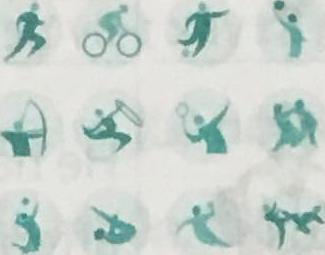 Playing football is one of popular activities at break timeBoarding school (n)/ˈbɔː.dɪŋ skuːl/ Trường nội trú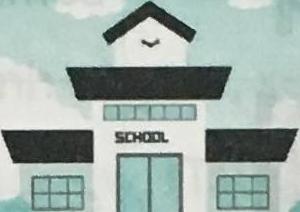 Students often live and study in a boarding schoolClassmate (n)/ˈklɑːs.meɪt/ Bạn cùng lớp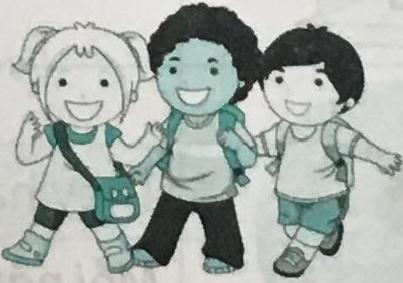 I often share my school things with my classmatescompass (n) /ˈkʌm.pəs/Com-pa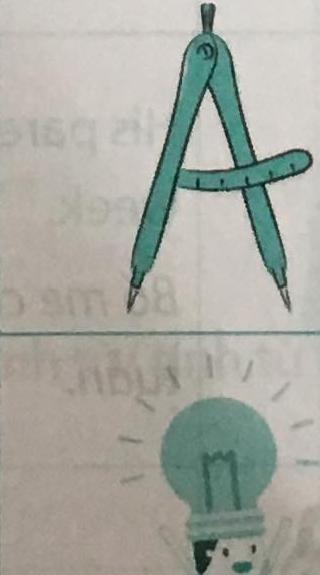 I use a compass to draw circlesCreative (n)/kriˈeɪ.tɪv/Sáng tạoCreative students really like painting.Equipment (n)/ɪˈkwɪp.mənt/ Thiết bị 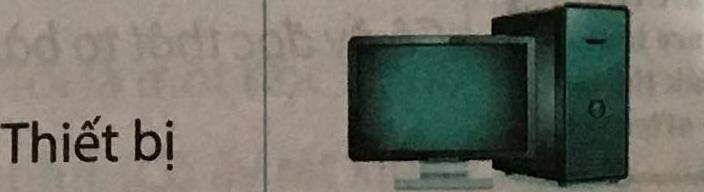 Her school has much modern equipmentExcited (adj)/ɪkˈsɑɪ·t̬ɪd/Phấn chấn, phấn khích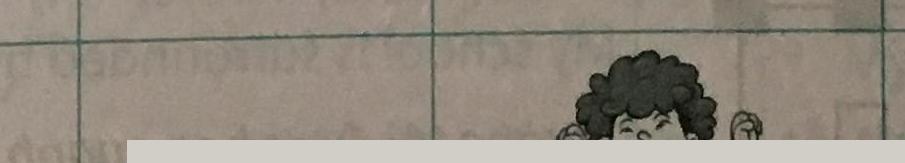 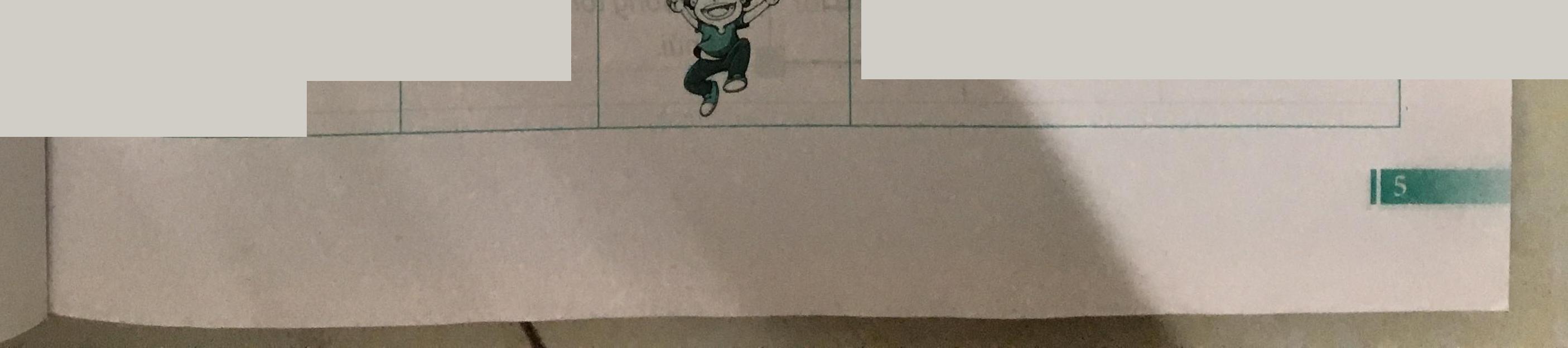 I'm really excited at studying abroadGreenhouse  (n)/ˈɡriːn.haʊs/ Nhà kính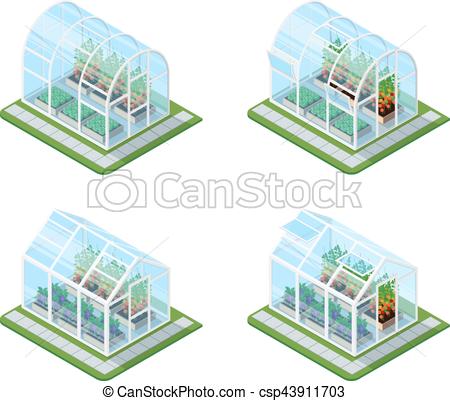 Many schools have greenhousesInternational (n) /ˌɪn.təˈnæʃ.ən.əl/Quốc tế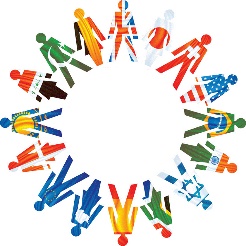 In international schools, students learn and speak English every dayInterview (n)/ˈɪn.tə.vjuː/Phỏng vấn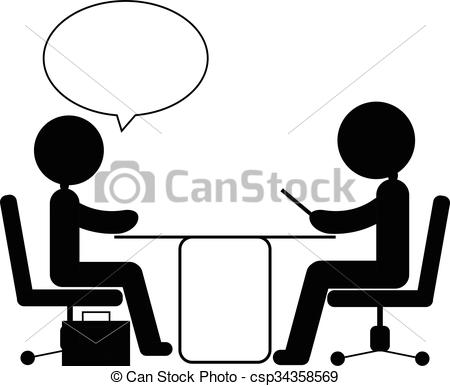 He has an interview with Samsung in the afternoon.Knock (v) /nɒk/Gõ cửa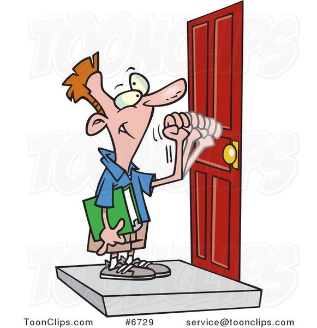 Someone is knocking loudly at the doorOverseas (adj, adv)/ˌəʊ.vəˈsiːz/ Tới nước ngoài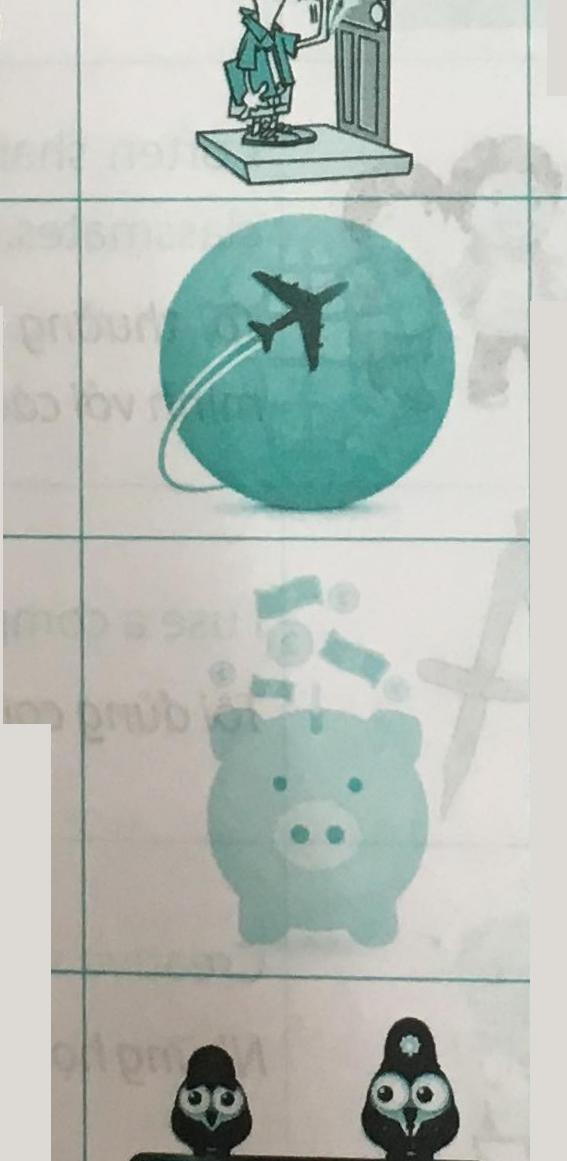 They have one overseas holiday a yearPocket money (n)/ˈpɒk.ɪt ˈmʌn.i/Tiền tiêu vặt His parents give him pocket money every week.Poem (n)/ˈpoʊ.əm/Bài thơ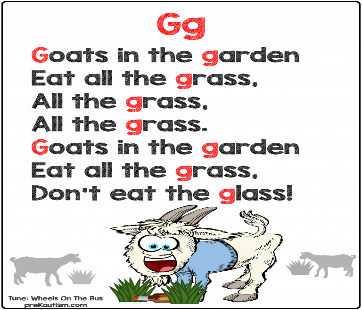 She read the poem aloud to the class.Surround (v)/səˈraʊnd/Bao quanh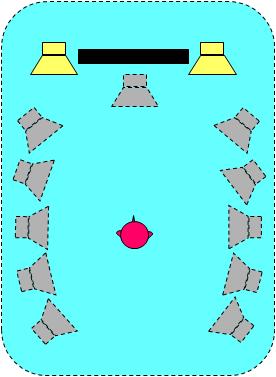 My school is surrounded by mountainsThể khẳng địnhThể khẳng địnhThể khẳng địnhThể phủ địnhThể phủ địnhThể phủ địnhI am+ danh từ/ tính từI am not+ danh từ/ tính từHe/ she/ it/ Danh từ số ít/ danh từ không đếm được is+ danh từ/ tính từHe/ she/ it/ Danh từ số ít/ danh từ không đếm đượcis not/ isn’t+ danh từ/ tính từYou/we/ they/ Danh từ số nhiềuare+ danh từ/ tính từYou/we/ they/ Danh từ số nhiềuare not/ aren’t+ danh từ/ tính từVí dụ: I am a studentShe is very beautifulWe are in the gardenVí dụ: I am a studentShe is very beautifulWe are in the gardenVí dụ: I am a studentShe is very beautifulWe are in the gardenVí dụ: I am not hereMiss Lan isn't my teacherMy brothers aren't at school.Ví dụ: I am not hereMiss Lan isn't my teacherMy brothers aren't at school.Ví dụ: I am not hereMiss Lan isn't my teacherMy brothers aren't at school.Thể nghi vấnThể nghi vấnThể nghi vấnCâu trả lời ngắnCâu trả lời ngắnCâu trả lời ngắnAmI+ danh từ/ tính từYes,Iam AmI+ danh từ/ tính từNo,Iam notIsHe/ she/ it/ Danh từ số ít/ danh từ không đếm được+ danh từ/ tính từYes,He/ she/ it/ Danh từ số ít/ danh từ không đếm đượcisIsHe/ she/ it/ Danh từ số ít/ danh từ không đếm được+ danh từ/ tính từNo,He/ she/ it/ Danh từ số ít/ danh từ không đếm đượcisn'tAre You/we/ they/ Danh từ số nhiều+ danh từ/ tính từYes, You/we/ they/ Danh từ số nhiềuareAre You/we/ they/ Danh từ số nhiều+ danh từ/ tính từNo, You/we/ they/ Danh từ số nhiềuaren’tThể khẳng định Thể khẳng định Thể phủ định Thể phủ định Thể phủ định I/ You/ We/ They/ Danh từ số nhiều + V nguyên mẫuI/ You/ We/ They/ Danh từ số nhiều+ do not/ don’t+ V nguyên mẫuHe/ she/ it/ Danh từ số ít/ danh từ không đếm được+ V-s/es He/ she/ it/ Danh từ số ít/ danh từ không đếm được+ does not/ doesn’t+ V nguyên mẫuVí dụ: I walk to school every morning. My parentsplay badminton in themorning. She always gets up early.Nam watches TV every evening. Ví dụ: I walk to school every morning. My parentsplay badminton in themorning. She always gets up early.Nam watches TV every evening. Ví dụ: They don't do their homework every afternoon.His friends don't go swimming in the eveningHe doesn't go to school on SundayHer grandmother doesn't do exercise in the parkVí dụ: They don't do their homework every afternoon.His friends don't go swimming in the eveningHe doesn't go to school on SundayHer grandmother doesn't do exercise in the parkVí dụ: They don't do their homework every afternoon.His friends don't go swimming in the eveningHe doesn't go to school on SundayHer grandmother doesn't do exercise in the parkThể nghi vấnThể nghi vấnThể nghi vấnCâu trả lời ngắnCâu trả lời ngắnCâu trả lời ngắnDoI/ You/ We/ They/ Danh từ số nhiều+ V nguyên mẫuYes,I/ You/ We/ They/ Danh từ số nhiềudoDoI/ You/ We/ They/ Danh từ số nhiều+ V nguyên mẫuNo,I/ You/ We/ They/ Danh từ số nhiềudon’tDoesHe/ she/ it/ Danh từ số ít/ danh từ không đếm được+ V nguyên mẫuYes,He/ she/ it/ Danh từ số ít/ danh từ không đếm đượcdoesDoesHe/ she/ it/ Danh từ số ít/ danh từ không đếm được+ V nguyên mẫuNo,He/ she/ it/ Danh từ số ít/ danh từ không đếm đượcdoesn’tVí dụ: Do you often go to the cinema at weekends?=> Yes, I do./ No, I don’t.Does he play soccer in the afternoon?=> Yes, he does/ No, he doesn’tDo they often go swimming?=> Yes, they do/ No, they don’t. Ví dụ: Do you often go to the cinema at weekends?=> Yes, I do./ No, I don’t.Does he play soccer in the afternoon?=> Yes, he does/ No, he doesn’tDo they often go swimming?=> Yes, they do/ No, they don’t. Ví dụ: Do you often go to the cinema at weekends?=> Yes, I do./ No, I don’t.Does he play soccer in the afternoon?=> Yes, he does/ No, he doesn’tDo they often go swimming?=> Yes, they do/ No, they don’t. Ví dụ: Do you often go to the cinema at weekends?=> Yes, I do./ No, I don’t.Does he play soccer in the afternoon?=> Yes, he does/ No, he doesn’tDo they often go swimming?=> Yes, they do/ No, they don’t. Ví dụ: Do you often go to the cinema at weekends?=> Yes, I do./ No, I don’t.Does he play soccer in the afternoon?=> Yes, he does/ No, he doesn’tDo they often go swimming?=> Yes, they do/ No, they don’t. Ví dụ: Do you often go to the cinema at weekends?=> Yes, I do./ No, I don’t.Does he play soccer in the afternoon?=> Yes, he does/ No, he doesn’tDo they often go swimming?=> Yes, they do/ No, they don’t. Wh-word + am/is/are + S?Wh-word + do/ does + S + V?Ví dụ:Who is he? => He is my brother.Where are they?=> They are in the playground.Ví dụ: What do you do?=> I am a student.Why does he cry?=> Because he is sad. Thêm “s” vào đằng sau hầu hết các động từVí dụ: Work-worksRead-readsThêm “s” vào đằng sau hầu hết các động từVí dụ: Love- lovesSee - seesThêm “es” vào các động từ kết thúc bằng “ch, sh, x, s, z, o”Ví dụ: Miss- misses Watch- wachesThêm “es” vào các động từ kết thúc bằng “ch, sh, x, s, z, o”Ví dụ: mix- mixesGo - goesĐối với những động từ tận cùng là “y”+ Nếu trước “y” là một nguyên âm (u,e,o,a,i)- ta giữ nguyên “y” + “s”+ Nếu trước “y” là một phụ âm, ta đổi “y” thành “i” + “es”Ví dụ: Play- playsFly-fliesĐối với những động từ tận cùng là “y”+ Nếu trước “y” là một nguyên âm (u,e,o,a,i)- ta giữ nguyên “y” + “s”+ Nếu trước “y” là một phụ âm, ta đổi “y” thành “i” + “es”Ví dụ: Buy-buysCry- criesĐối với những động từ tận cùng là “y”+ Nếu trước “y” là một nguyên âm (u,e,o,a,i)- ta giữ nguyên “y” + “s”+ Nếu trước “y” là một phụ âm, ta đổi “y” thành “i” + “es”Ví dụ: Pay - paysFry- friesTrường hợp ngoại lệVí dụ: Have - hasHave - hasVV-e/esVVe/esHave (có)Know (biết)Do (làm)Take (lấy)Say (nói)Think (nghĩ)Get (được)Come (đến)Make (làm)Give (cho)Go (đi)Look (nhìn)See (nhìn thấy)Use (dùng)Find (tìm thấy)Need (cần)Want (muốn)Seem (hình như)Tell (nói)Ask (hỏi)Put (đặt)Show (hiển thị)Mean (nghĩa là)Try (cố gắng)Become (trở thành)Call (gọi)Leave (rời khỏi)Keep (giữ)Work (làm việc)Feel (cảm thấy)Thể khẳng địnhThể khẳng địnhThể khẳng địnhThể phủ địnhThể phủ địnhThể phủ địnhIam+ V-ingI am not+ V-ingHe/ she/ it/ Danh từ số ít/ danh từ không đếm đượcis+ V-ingHe/ she/ it/ Danh từ số ít/ danh từ không đếm đượcisn’t+ V-ingYou/ We/ They/ Danh từ số nhiềuareYou/ We/ They/ Danh từ số nhiềuaren’t+ V-ingVí dụ: - I am reading a book. - She is swimming.- They are sleeping. - The dog is barkingVí dụ: - I am reading a book. - She is swimming.- They are sleeping. - The dog is barkingVí dụ: - I am reading a book. - She is swimming.- They are sleeping. - The dog is barkingVí dụ: - I am not joking- She isn’t drinking lemon juice. - We aren’t going to school. - My parents are sleeping. Ví dụ: - I am not joking- She isn’t drinking lemon juice. - We aren’t going to school. - My parents are sleeping. Ví dụ: - I am not joking- She isn’t drinking lemon juice. - We aren’t going to school. - My parents are sleeping. Thể nghi vấnThể nghi vấnThể nghi vấnCâu trả lời ngắnCâu trả lời ngắnCâu trả lời ngắnAmI + V-ingYes,IamAmI + V-ingNo,Iam notIsHe/ she/ it/ Danh từ số ít/ danh từ không đếm được+ V-ingYes, He/ she/ it/ Danh từ số ít/ danh từ không đếm đượcisIsHe/ she/ it/ Danh từ số ít/ danh từ không đếm được+ V-ingNo,He/ she/ it/ Danh từ số ít/ danh từ không đếm đượcisn’tAreYou/ We/ They/ Danh từ số nhiều+ V-ingYes, You/ We/ They/ Danh từ số nhiềuareAreYou/ We/ They/ Danh từ số nhiều+ V-ingNo, You/ We/ They/ Danh từ số nhiềuaren’tVí dụ: - Is she singing an English song? => Yes, she is/ No, she isn’t.- Are you having dinner? => Yes, I am/ No, I’m not. - Are the children crying? => Yes/ they are/ No, they aren’t. Các quy tắcVí dụVí dụĐộng từ kết thúc bởi “e”, ta bỏ “e” thêm “ing”Have- havingMake- makingĐộng từ kết thúc bởi “e”, ta bỏ “e” thêm “ing”Write - writingCome- comingĐộng từ kết thúc bởi “ee”, ta thêm “ing” mà không bỏ “e”See- seeingAgree - agreeingĐộng từ kết thúc bởi “ie”, ta đổi “ie” thành “y” rồi thêm đuổi “ing”Lie – lyingDie- dyingĐộng từ kết thúc bởi 1 nguyên âm (u,e,o,a,i) + 1 phụ âm, ta gấp đôi phụ âm cuối rồi thêm –ing. Run- runningStop - stoppingĐộng từ kết thúc bởi 1 nguyên âm (u,e,o,a,i) + 1 phụ âm, ta gấp đôi phụ âm cuối rồi thêm –ing. Get - gettingTravel - travellingChỉ trạng thái: be, cost, fit, mean, suit. VD: We are on holiday. Nói về sự sử hữu: belong, have VD: Sam has a cat.Chỉ cảm giác: feel, hear, see, smell, taste, touchVD: He feels the cold.Nói về cảm xúc: hate, hope, like, love, prefer, regret, want, wish.VD: Jane loves pizza.Nói về nhận thức: believe, know, think (nghĩ về), understand. VD: I believe you. VV-ingVV-ingHave (có)HelpDo (làm)RunSay (nói)WriteGo (đi)MoveMake (làm)PlayTake (lấy)StandGive (cho)TalkUse (dùng)SitCome (đến)ReadFind (tìm thấy)SpeakPutOpenLeaveDrawWorkWalkAskSellFollowwatchAB1. Are they having dinner? a. Yes, she is. 2. Are you making a cup of tea? b. He is cooking pasta3. Is she making a cup of coffee? c. No, he isn’t. 4. What are you doing? d. I’m going to Korea. 5. Is it raining? e. No, they aren’t. 6. What is he cooking for dinner? f. My brother. 7. Where are you going on holiday? g. No, it isn’t. 8. Are we going into town? h. Yes, we are. 9. Who is going to England? i. I’m looking for a number in the phone book. 10. Is your father taking a bus to the kinder garten? j. Yes, I am. DoKết hợp với các danh từ chỉ hoạt động giải trí hoặc các môn thể thao trong nhà, không liên quan tới trái bóng, thường mang tính cá nhân và không mang tính chiến đấu ganh đua. Ví dụ: Do yoga (tập yoga)             Do ballet (múa ba-lê)PlayKết hợp với các danh từ chỉ môn thể thao liên quan tới trái bóng hoặc một vật tương tự trái bóng như trái cầu/ quả cầu, có tính chất ganh đua với đối thủ khác. Ví dụ: Play football            Play tennisStudyĐứng trước các danh từ chỉ một môn học, một lĩnh vực, một đề tài nghiên cứu hoặc một loại bằng cấp, nhằm diễn đạt việc ai đó nỗ lực học hoặc nghiên cứu một loại kiến thức nào đó. Ví dụ: study English                   study HistoryHaveĐứng trước các danh từ để diễn đạt “ai đó sở hữu cái gì đó” hoặc chỉ sự việc đang có. Ví dụ:  Have a car                        have breakfastDoPlayGoDo aerobicsDo archeryDo athleticsDo balletDo gymnasticsDo judoDo karateDo kung-fuDo TaekwondoDo yogaDo taichiDo wrestlingDo weight-liftingPlay badmintonPlay baseballPlay basketballPlay chessPlay cricketPlay dartsPlay footballPlay goftPlay hockeyPlay rugbyPlay tennisPlay table tennisPlay volleyballGo bowlingGo climbingGo cyclingGo dancingGo joggingGo ridingGo skatingGo skiingGo swimmingGo surfingGo walkingGo sailingGo divingstudyhavedoplaygo